TEXTO APROBADO EN PRIMER DEBATE POR LA COMISIÓN TERCERA CONSTITUCIONAL PERMANENTE DE LA HONORABLE CÁMARA DE REPRESENTANTES, EN SESIÓN FORMAL VIRTUAL DEL DÍA MIÉRCOLES VEINTICINCO (25) DE NOVIEMBRE DE DOS MIL VEINTE (2020)AL PROYECTO DE LEY N°. 044 DE 2020 CÁMARA“Por medio de la cual se otorga seguridad jurídica y financiera al seguro agropecuario y se dictan otras disposiciones a favor del agro”.EL Congreso de ColombiaDECRETA:ARTÍCULO 1°. Modifíquese el artículo 1° de la Ley 69 de 1993 y adiciónese un tercer parágrafo, el cual quedará así:Artículo 1. Del establecimiento del Seguro Agropecuario. Establézcase el Seguro Agropecuario en Colombia, como instrumento para incentivar y proteger la producción agropecuaria, buscar el mejoramiento económico del sector agropecuario y/o rural, promover el ordenamiento económico del sector agropecuario y/o rural y como estrategia para coadyuvar al desarrollo global del país.El objeto del seguro es la protección de la totalidad o parte de las inversiones agropecuarias, financiadas con recursos de crédito provenientes del Sistema Nacional de Crédito Agropecuario o con recursos propios del productor, el reconocimiento del daño emergente y el lucro cesante o el ingreso esperado del productor, siempre y cuando este sea objeto de un acuerdo expreso dentro del respectivo contrato de seguro, previendo las necesidades de producción, transformación y comercialización nacional e internacional y el desarrollo integral del sector económico primario.PARÁGRAFO PRIMERO. El Seguro Agropecuario podrá ofrecerse bajo la modalidad de seguro paramétrico o por índice, de manera que el pago de la indemnización se hará exigible ante la realización de un índice, definido en el contrato de seguro, el cual deberá estar correlacionado con el daño o la pérdida, teniendo en cuenta para el pago, la suma fija predeterminada en la póliza.Esta modalidad de seguro podrá ser tomada por cualquier persona natural o jurídica de Derecho Privado o de Derecho Público. En este último caso, la entidad de derecho público podrá actuar como tomador, asegurado y/o beneficiario del Seguro Agropecuario paramétrico, asumir el pago de la prima del seguro y disponer de los recursos recibidos por concepto de indemnización para resarcir a las personas o infraestructura afectada por el riesgo amparado en el seguro, en cuyo caso tal erogación se entenderá como gasto público social.PARÁGRAFO SEGUNDO. La Comisión Nacional de Crédito Agropecuario definirá las condiciones para acceder al Seguro Agropecuario, considerando la modalidad de seguro paramétrico o por índice, la protección de la infraestructura y bienes dedicados a la actividad agropecuaria y/o rural, la multiactividad, así como la protección del pequeño productor y su actividad en caso de accidentes en desarrollo de la misma. Además promoverá y establecerá condiciones para el acceso a incentivos a los seguros inclusivos rurales, expedidos a través del ramo agropecuario y otros, con el fin de garantizar que el diseño del incentivo apoye la política de Gestión de Riesgo Agropecuario trazada por el Ministerio de Agricultura y Desarrollo Rural.PARÁGRAFO TERCERO. Para efectos de focalización del seguro agropecuario y/o subsidios de los que trata la presente ley, se deberá tener en cuenta la Cédula Rural establecida en el artículo 252 de la ley 1955 del 2019, una vez sea implementada.ARTÍCULO 2°. Modifíquese el Artículo 3° de la Ley 69 de 1993, modificado por el Artículo 75° de la Ley 1450 de 2011, el cual quedará así:Artículo 3. Cobertura del Seguro Agropecuario. El Seguro Agropecuario ampara los perjuicios causados por riesgos naturales meteorológicos, geológicos, biológicos, antrópicos, de mercado y comercialización, transporte, entre otros, resultantes de factores extraordinarios e incontrolables al productor, ajenos al control del tomador, de fuerza mayor o caso fortuito y que afecten la producción agropecuaria y la estabilidad de los ingresos de los productores. El Ministerio de Agricultura y Desarrollo Rural reglamentará la aplicación de esta norma.ARTICULO 3°. Modifíquese el artículo 6° de la Ley 69 de 1993, modificado por el artículo 20° de la Ley 812 de 2003, el cual quedará así:Artículo 6. Del Fondo Nacional de Riesgos Agropecuarios FNRA. Créase El Fondo Nacional de Riesgos Agropecuarios, el cual tendrá el tratamiento de Fondo – Cuenta sin personería jurídica ni planta de personal, que será administrado por el Fondo para el Financiamiento del Sector Agropecuario – FINAGRO, o quien haga sus veces. El Fondo Nacional de Riesgos Agropecuarios tendrá por objeto:Subsidiar las primas de seguros que amparen a los productores, siempre y cuando la Comisión Nacional de Crédito Agropecuario apruebe su conveniencia, el mecanismo de otorgamiento por tipo de producto y previendo la sostenibilidad del esquema, según la capacidad del Fondo;Financiar los costos necesarios para el fortalecimiento técnico del Seguro Agropecuario y de pilotos de nuevos diseños de aseguramiento;Otorgar subsidios, apoyos o incentivos para la implementación de instrumentos de gestión de riesgos en el sector agropecuario, forestal, pesquero y de la acuicultura, tales como derivados financieros climáticos, coberturas de precios o de riesgo cambiario; yObtener información que no sea de carácter público. Para efectos de la información que reposa en entidades públicas, esta no tendrá costo alguno para FINAGRO y las otras entidades que defina el gobierno nacional, el cual además definirá las condiciones de acceso a ella.La Comisión Nacional de Crédito Agropecuario reglamentará las financiaciones, subsidios, apoyos o incentivos al seguro, definirá las condiciones de asegurabilidad de los proyectos agropecuarios, forestales, pesqueros y de la acuicultura, objeto del Seguro Agropecuario y priorizará a los pequeños productores agropecuarios y/o rurales en el acceso a los subsidios.La Comisión Nacional de Crédito Agropecuario deberá garantizar el principio de equidad de género en la asignación de los recursos y oportunidades y adoptará los mecanismos de decisión que consideren prioritariamente a las mujeres rurales cabezas de familia y a los productores agropecuarios con menor acceso a recursos económicos.En todo caso, se tendrán en cuenta los recursos aprobados en el Marco de Gasto de Mediano Plazo del sector agropecuario.PARÁGRAFO. Excepcionalmente el Fondo Nacional de Riesgos Agropecuarios podrá destinar recursos complementarios para ofrecer la cobertura del reaseguro agropecuario cuando no exista oferta sobre el producto a asegurar y de ser el caso, la Comisión Nacional de Crédito Agropecuario estudiará la conveniencia de establecer este mecanismo, de acuerdo con la capacidad del Fondo y previendo la sostenibilidad del esquema.ARTÍCULO 4°. Modifíquese el artículo 8° de la Ley 69 de 1993, sobre los recursos del Fondo Nacional de Riesgos Agropecuarios, el cual quedará así:Artículo 8. Recursos del Fondo Nacional De Riesgos Agropecuarios. Serán recursos del FNRA los siguientes:Las partidas que le sean asignadas en el Presupuesto General de la Nación, en los términos del artículo 86 de la Ley 101 de 1993. El Ministerio de Hacienda y Crédito Público garantizará los recursos para el financiamiento del Fondo Nacional de Riesgo Agropecuario con un presupuesto no inferior al valor aprobado el año anterior en el marco del incentivo al Seguro Agropecuario.Un porcentaje de los recursos provenientes de las primas pagadas en seguros agropecuarios a que se refiere esta Ley, determinado periódicamente por el gobierno nacional, y sin exceder el 20% del valor neto de las mismas.Los Recursos que tome a título de créditos internos o mediante cualquier mecanismo financiero, que se desarrolle para obtener con cumplimiento de los requisitos establecidos en las normas que regulen el crédito público.Las donaciones, aportes y contrapartidas que le otorguen organismos nacionales o internacionales, multilaterales, privados o públicos.Recursos aportados por las entidades públicas o particulares a través de convenios o transferencias.Las utilidades del Fondo Nacional de Riesgos Agropecuarios.Un porcentaje de las utilidades del gobierno nacional en las sociedades de economía mixta y las empresas industriales y comerciales del Estado, de acuerdo con la reglamentación que expida el gobierno nacional.PARÁGRAFO PRIMERO. Los recursos del Fondo Nacional de Riesgos Agropecuarios que le sean transferidos por parte del Presupuesto General de la Nación, serán hechos a título de capitalización. Así mismo, se considerarán como recursos ejecutados aquellos recursos comprometidos, los cuales quedarán obligados, y su pago, en la misma o posterior vigencia.PARÁGRAFO SEGUNDO. El Fondo Nacional de Riesgos Agropecuarios también se podrá financiar con los bonos verdes que decida regular, emitir y reglamentar el gobierno nacional.ARTÍCULO 5°. Estaciones Meteorológicas y Servicios Climáticos. Del Presupuesto General de la Nación se apropiarán recursos para que el Ministerio de Ambiente y Desarrollo Sostenible, se encargue de proveer herramientas provistas por el Sistema de Información Geográfico, como imágenes obtenidas a través de sensores remotos, drones, entre otros, en aras de proveer insumos para el procesamiento de la información y con ello alimentar el Sistema de Información para la Gestión de Riesgos Agropecuarios y demás necesidades relacionadas, y que el Instituto de Hidrología, Meteorología y Estudios Ambientales de Colombia - IDEAM, lleve a cabo la instalación, operación, mantenimiento y automatización de la red de estaciones meteorológicas de cubrimiento nacional, ubicadas en áreas con vocación agropecuaria.ARTÍCULO 6° - Sistema de Información para la Gestión de Riesgos Agropecuarios. Créase el Sistema de Información para la Gestión de Riesgos Agropecuarios (SIGRA), con el propósito de fomentar el conocimiento, la generación, el análisis y el uso de la información sobre los distintos riesgos que afectan la actividad agropecuaria, como una herramienta para apoyar la toma de decisiones y orientar la formulación, seguimiento e implementación de la política en esta materia, y ofrecer el apoyo de información que demanden los distintos actores del sector agropecuario en los diferentes eslabones de las cadenas productivas agropecuarias y rurales, así como de otros actores relacionados con la gestión de riesgos agropecuarios, tales como centros de investigación, aseguradoras, entre otros.El Ministerio de Agricultura y Desarrollo Rural, en el marco de las políticas, y tecnologías que definen la infraestructura colombiana de datos espaciales, las tecnologías de la información y las comunicaciones, los estándares y buenas prácticas de producción y difusión de estadísticas, deberá poner en marcha el SIGRA, el cual debe mantenerse actualizado y funcional mediante la integración de información y contenidos de todas sus entidades adscritas y vinculadas, de las que trata el artículo 1º. del Decreto 1985 de 2013 o el que haga sus veces.El Ministerio de Agricultura y Desarrollo Rural reglamentará la aplicación de esta norma a fin de consolidar la información histórica adecuada sobre clima, experiencia de producción y pérdidas, y demás relacionada con riesgos agropecuarios.PARÁGRAFO PRIMERO. La información relacionada con riesgos agropecuarios que las entidades públicas, como el Instituto Geográfico Agustín Codazzi (IGAC), el Instituto de Hidrología, Meteorología y Estudios Ambientales – IDEAM, la Unidad Nacional para la Gestión del Riesgo de Desastres, el Departamento Administrativo Nacional de Estadística (DANE) y las entidades adscritas y vinculadas al Ministerio de Agricultura y Desarrollo Rural, que desarrollan, procesan, almacenan y comunican, deberán estar disponibles y organizadas  para su uso por parte del SIGRA en las condiciones propicias para tal fin.PARÁGRAFO SEGUNDO. Para la estructuración, puesta en marcha e implementación del SIGRA, las entidades adscritas y vinculadas al Ministerio de Agricultura y Desarrollo Rural, así como las entidades públicas del orden nacional y entidades territoriales, celebrarán los respectivos acuerdos de interoperabilidad de la información y/o convenios de cooperación técnica a los que haya lugar, para construir un sistema de información robusto que incluya además modelaciones de producción de los bienes de origen vegetal y animal más representativos de cada región con el fin de establecer la línea base de las variables fundamentales a ser consideradas en los seguros agropecuarios paramétricos.PARÁGRAFO TERCERO. La aplicación de la presente Ley atenderá las apropiaciones del Presupuesto respetando el marco fiscal y de gasto de mediano plazo del sector agropecuario.ARTÍCULO 7°. Socialización. El Fondo Nacional de Riesgos Agropecuarios con apoyo de las demás entidades gubernamentales relacionadas con la implementación del Seguro Agropecuario en Colombia, se encargarán de adelantar jornadas de socialización en los municipios con vocación agropecuaria. De ser necesario, se podrán destinar recursos del Fondo Nacional De Riesgos Agropecuarios para la respectiva socialización.ARTÍCULO 8°. Modifíquese el artículo 1 de la Ley 302 de 1996, modificado por el artículo 11 de la Ley 1731 de 2014 el cual quedará así:Artículo 1. Creación y objetivos. Créase el Fondo de Solidaridad Agropecuario, como Fondo Cuenta especial separada de los recursos del Ministerio de Agricultura y Desarrollo Rural, cuyo objetivo exclusivo es otorgar apoyo económico a los pequeños y medianos productores agropecuarios, forestales, de acuicultura y pesqueros, para la atención y alivio de sus deudas, cuando en desarrollo de dichas actividades se presenten algunas de las situaciones a que se refiere el artículo 2 de esta ley. También serán beneficiarios de los apoyos contemplados en esta ley los titulares o integradores de esquemas de crédito asociativo o de alianzas estratégicas, que hubieren sido redescontados o registrados ante FINAGRO u otorgados, en general, para el sector agropecuario, en relación con la porción de dichos créditos que correspondan a integrados o asociados que califiquen como pequeños o medianos productores.El Ministerio de Agricultura y Desarrollo Rural podrá celebrar un contrato de fiducia para la administración de los recursos del Fondo de Solidaridad Agropecuario, así como contratos para la administración o compra de cartera o el otorgamiento de alivios con cualquier entidad habilitada para el efecto, la cual quedará facultada para comprar cartera a los establecimientos de crédito públicos o privados, así como la cartera del Fondo Agropecuario de Garantías (FAG).Para los efectos de la presente ley se considerará como pequeños productores a aquellas personas naturales que cumplan con las siguientes condiciones:Que sus activos totales no superen los doscientos cincuenta salarios mínimos legales mensuales vigentes (250 SMLMV) incluidos los de su cónyuge o compañero (a) permanente, según balance comercial. Para el caso de los usuarios de la reforma agraria, el valor de la tierra no será computable dentro de sus activos totales;Que no menos de las dos terceras (2/3) partes de sus ingresos provengan de la actividad agropecuaria y/o pesquera o que tengan por lo menos el setenta y cinco por ciento (75%) de sus activos invertidos en el sector agropecuario, forestal, de acuicultura o pesquero, según el balance comercial.Para los efectos de la presente ley se considerará por mediano productor aquella persona natural o jurídica dedicada principalmente a actividades relacionadas con la producción del sector agropecuario, forestal, de acuicultura o pesquero, que al momento de solicitar los apoyos cuenten con un patrimonio neto inferior a los del mediano productor emergente definidos en el Sistema Nacional de Crédito Agropecuario por la Comisión Nacional de Crédito Agropecuario.Artículo 9°. Vigencia. La presente ley deroga el artículo 5 de la Ley 1731 de 2014 y demás normas que le sean contrarias y rige a partir de la fecha de su promulgación.CÁMARA DE REPRESENTANTES. - COMISIÓN TERCERA CONSTITUCIONAL PERMANENTE.- ASUNTOS ECONÓMICOS. Veinticinco (25) de noviembre dos mil veinte (2020).- En Sesión de la fecha fue aprobado en primer debate en los términos anteriores y con  modificaciones, el proyecto de ley N°. 044 de 2020 Cámara, “Por medio de la cual se otorga seguridad jurídica y financiera al seguro agropecuario y se dictan otras disposiciones a favor del agro”, previo anuncio de su votación en Sesión formal virtual Conjunta de las Comisiones Terceras Constitucionales Permanentes de la Cámara de Representantes y Senado de la República, el día veintitrés (23) de noviembre de dos mil veinte (2020), en cumplimiento al artículo 8º del Acto Legislativo 01 de 2003.Lo anterior con el fin de que el citado proyecto de ley siga su curso legal en Segundo Debate en la Plenaria de la Cámara de Representantes.NÉSTOR LEONARDO RICO RICOPresidente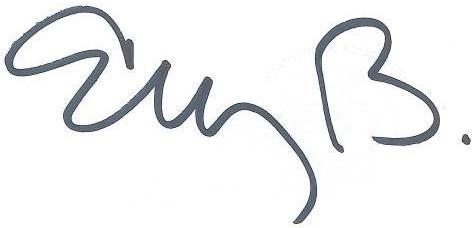 ELIZABETH MARTÍNEZ BARRERASecretaria General